NOMBRE :                   PESO ACTUAL: __________ LBS ALTURA ACTUAL: __________ FT ___________ EN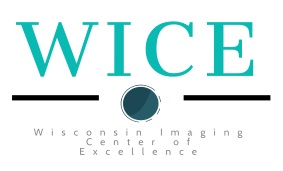 SÍ NO              Marcapasos cardíaco o desfibrilador cardioversor implantado/CIE            Electrodos o cables internos             Válvula cardíaca artificial, bobina, filtro y/o stent (bobina Gianturco, filtro IVC)            Clip(s) de aneurisma, clips quirúrgicos, grapas o malla quirúrgica            Unidad neuroestimulador-TENS, bioestimulador, estimulador del crecimiento óseo, DBS, estimulador de la médula espinal            Bomba de fármaco implantada (quimioterapia, analgésico)            Bomba de fármaco externa (insulina u otro medicamento)            Hardware postquirúrgico implantado (pasadores, varillas, tornillos, placas, cables)            Ojo artificial y/o resorte de párpados            Lesión ocular de un objeto metálico (virutas metálicas, astillas metálicas)            Implante de oído (coclear), implante del oído medio, audífonos            Cualquier tipo de implante sostenido en su lugar por un imán            Herido por un objeto metálico (metralla, bala, BB) y requirió atención médica            Parche de medicación (nitroglicerina, nicotina, anticonceptivo, estrógeno)            Válvula de presión ajustable y programable Shunt o Sophy            Dispositivo de fijación espinal, fusión espinal y/o chaleco de halo, estimulador de la médula espinal            Expansor de tejidos (mama), Pessary, DIU, Diafragma            ¿Estás embarazada o amamantando?            Implante de pene            Perforación corporal, tatuaje o maquillaje permanente            Implantes# y fabricante: _____________________________________________________            Claustrofobia            Cirugía reciente en la parte del cuerpo que se está escaneandoSi respondió SÍ a cualquiera de las preguntas, discuta cualquier inquietud y/o problema que pueda tener con el tecnólogo o radiólogo de MR.Instrucciones para el Paciente, Padre, Tutor:Retire TODAS las joyas, todas las joyas perforadoras del cuerpo, y todos los accesorios para el cabello.Retire dentaduras postizas, dientes falsos, placas dentales parciales, retenedores, audífonos y anteojos.Retire TODA la ropa espera ropa interior y cámbiese a los exfoliantes proporcionados.Bloquee suropa, objetos de valor y todos los aparatoselectrónicos en el casillero siempre que se almacenen y bloqueen de forma segura durante su examen.Asegúrese de recibir un par de tapones para los oídos y/o auriculares antes de que comience el examen por RMN. Algunos pacientes pueden encontrar los niveles de ruido inaceptables, y los niveles de ruido pueden afectar su audición.Atestigua que la información anterior es correcta hasta donde yo sé. He leído y entiendo todo el contenido de este formulario y he tenido la oportunidad de hacer preguntas sobre la información en este formulario. Fecha de firma del paciente/padre/tutorFecha/hora de la firma del tecnólogo MRADMINISTRACIÓN DE CONTRASTE DE RMN / CONSENTIMIENTO INFORMADO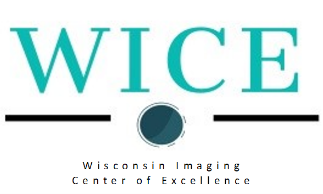 Su médico le ha remitido a nuestro centro de imágenes para un examen deresonancia magnética (RM) que requiere una inyección de contraste deRMN basada en gadolinio. El contraste mejora la visualización de los tejidos para ayudar a diagnosticar una afección médica.Los riesgos del contraste de gadolinio sonraros, pero pueden incluir los siguientes:Reacción alérgica, náuseas, dolor de cabeza, mareos, sabor metálico en la boca, hormigueo en el brazo, sensación de dolor de espalda ycalor.La inserción de la aguja puede causar dolor leve, hematomas y/o infección en el lugar de la inyección.Fibrosis sistémica nefrogénica (NSF). Los pacientes con insuficiencia renal grave o en diálisis podrían estar en riesgo de desarrollar NSF, una rara condición fibrosa de la piel y tejidos conectivos que puede inhibir su capacidad de moverse, afectar negativamente a otros órganos y puede ser potencialmente mortal. Si le han diagnosticado insuficiencia renal o está recibiendo tratamientos de diálisis, informe al tecnólogo.Alternativas al contrasteintravenoso: Una resonancia magnética sin contraste u otras pruebas puede ser posible; sin embargo, tales procedimientos pueden no producir el mismo resultado diagnóstico logrado mediante la utilización de agentes de contraste intravenosos.Por favor, responda lo siguiente:SÍ NO             Cáncer, Tipo(s): ________________________________            ¿Enfermedad renal, diabetes y/o diálisis? Siguiente tratamiento: _________________________________            Enfermedad hepática            Reacción alérgica al contraste de RMN (basado en gadolinio), lo que sucedió: ____________________                  _________________________________________________________________________________________________ Al firmar y salir con este formulario, confirmo:He leído y entendido la información proporcionada en este formulario, incluidos los riesgos descritos anteriormente, incluido el NSF.He recibido una copia de la Guía de Medicamentos, aprobada por la Administración de Alimentos y Medicamentos de los Estados Unidos, para el agente de contraste de gadolinio que se administrará.Autorizo y consiente una resonancia magnética con contraste de gadolinio intravenoso.FIRMA DEL PACIENTE: _____________________________________________________ FECHA: _______ / ______ / ______PADRE O TUTOR: (si el paciente no puede firmar) ___________________________________________________________